от 05 сентября 2023 года № 282О внесении изменений в административный регламент предоставления муниципальной услуги «Выдача разрешения на выполнение авиационных работ, парашютных прыжков, демонстрационных полетов воздушных судов, полетов беспилотных летательных аппаратов, подъемов привязных аэростатов над населенными пунктами Килемарского муниципального района, а также посадки (взлета) на расположенные в границах Килемарского муниципального района площадки, сведения о которых не опубликованы в документах аэронавигационной информации», утвержденный постановлением администрации Килемарского муниципального района Республики Марий Эл от 19 декабря 2018 года № 530 (далее – административный регламент)В соответствии с Указом Президента Российской Федерации от 19 октября 2022 г. №757 «О мерах, осуществляемых в субъектах Российской Федерации в связи с Указом Президента Российской Федерации от 19 октября 2022 г. №756», Указом Главы Республики Марий Эл от 06 декабря 2022 года №237 «О внесении изменения в Указ Главы Республики Марий Эл от 06 декабря 2022 г. №237» администрация Килемарского муниципального района постановляет:1. Внести в административный регламент следующие изменения:1.1. Изложить пункт 2.7.1. в новой редакции:«2.7.1. На основании Указа Главы Республики Марий Эл от 06 декабря 2022 года №237 «О внесении изменения в Указ Главы Республики Марий Эл от 06 декабря 2022 г. №237» (далее – Указ Главы Республики Марий Эл) предусматриваются ограничения использования беспилотных воздушных судов на территории Республики Марий Эл.Использование на территории Республики Марий Эл беспилотных воздушных судов органами, учреждениями, предприятиями, организациями и физическими лицами, указанными в пункте 1 Указа Главы Республики Марий Эл осуществляется согласно пунктам 2-4 Указа Главы Республики Марий Эл.Для получения разрешения юридическими лицами, физическими лицами и индивидуальными предпринимателями, использующими легкие гражданские воздушные суда авиации общего назначения либо сверхлегкие гражданские воздушные суда авиации общего назначения:».2.	Обнародовать настоящее постановление на информационном стенде администрации Килемарского муниципального района и в информационно-телекоммуникационной сети официального интернет-портала.3. Контроль за исполнением настоящего постановления возложить на первого заместителя администрации Килемарского муниципального района Республики Марий Эл Тарасова С.М.КИЛЕМАР МУНИЦИПАЛЬНЫЙ РАЙОНЫН АДМИНИСТРАЦИЙ АДМИНИСТРАЦИЯКИЛЕМАРСКОГО МУНИЦИПАЛЬНОГО РАЙОНАПУНЧАЛПОСТАНОВЛЕНИЕГлава администрации                                                          Килемарского муниципального района                                            Т.Обухова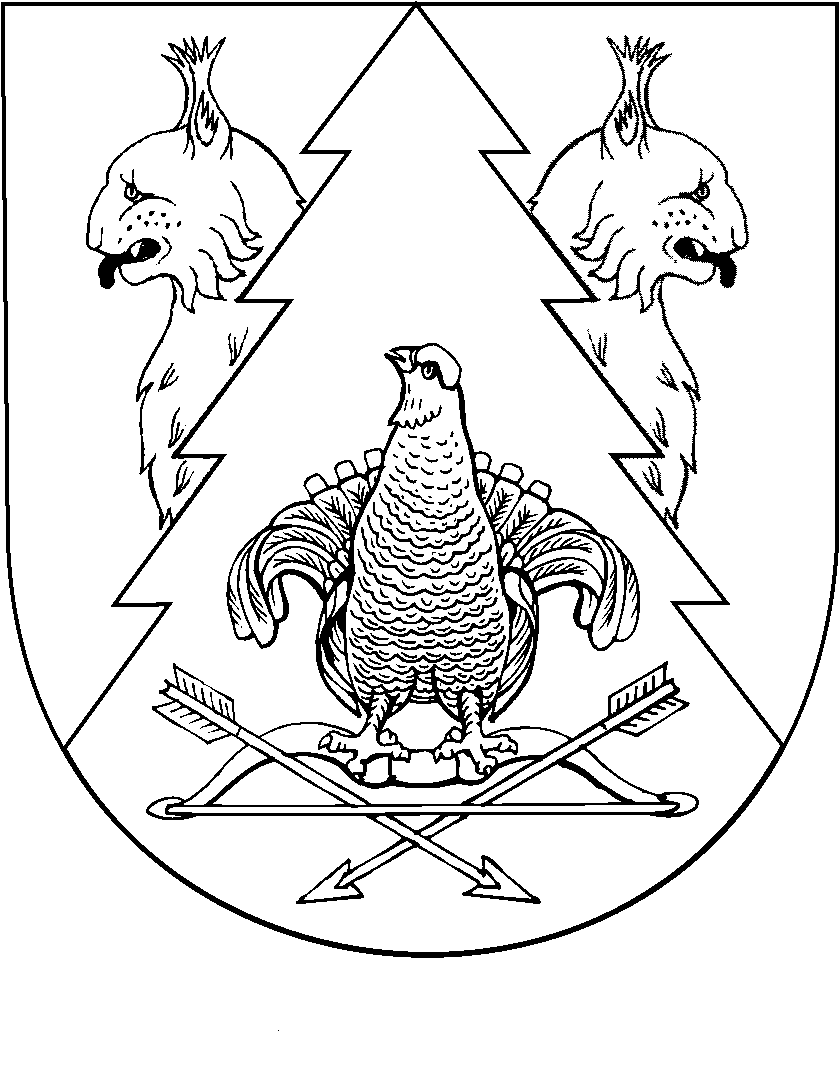 